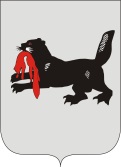 ИРКУТСКАЯ ОБЛАСТЬСЛЮДЯНСКАЯТЕРРИТОРИАЛЬНАЯ ИЗБИРАТЕЛЬНАЯ КОМИССИЯг. СлюдянкаО рассмотрении жалобы кандидата на должность главы Байкальского муниципального образованияПыстиной Анны АндреевныВ Слюдянскую территориальную избирательную комиссию (далее -Слюдянская ТИК) поступила жалоба кандидата на должность главы Байкальского муниципального образования Пыстиной Анны Андреевны (получено Слюдянской ТИК в 15 часов 40 минут на эл. почту,  вход. № 33 от 10.09.2017 г.) о расхождении в количестве проголосовавших избирателей по данным участковых избирательных комиссий, поданных в Слюдянскую ТИК, и данных наблюдателей, назначенных (направленых) кандидатом о ходе голосования.Выборы главы Байкальского муниципального образования назначены решением Думы Слюдянского городского поселения от 16 июня 2017 года № 36-3 ГД на 10 сентября 2017 года.Пыстина Анна Андреевна выдвинута в качестве кандидата на должность главы Байкальского муниципального образования в порядке самовыдвижения 23 июня 2017 года. Зарегистрирована в качестве кандидата на указанную должность решением Слюдянской ТИК от 7 июля 2017 года за №32/144.Порядок установления итогов голосования и определения результатов выборов главы муиципального образования регулируется статьями 97, 99, 101 Закона Иркутской области от 11 ноября 2011 года № 116-ОЗ «О муниципальных выборах в Иркутской области». Согласно указанных норм соотвествующая избирательная комиссия определяет результаты выборов главы мунициального образования на основании данных первых экземпляров протоколов участковых избирательных комиссий об итогах голосования. Участковая избирательная комиссия в соотвествии со стаьей 98 Закона Иркутской области от 11 ноября 2011 года № 116-ОЗ «О муниципальных выборах в Иркутской области» утверждает протокол об итогах голосования на соотвествующем избирательном участке.В протоколы участковых избирательных комиссий и территориальной избирательной комиссии вносятся данные о числе избирателей, в том числе принявших участие в голосовании в помощении для голосования либо вне его. В единый день голосования 10 сентября 2017 года по поручению Избирательной комиссии Иркутской области осуществлялся сбор оперативной информации о количестве избирателей, включенных в списки избирателей, а также принявших участие в голосовании, по состоянию на 10, 12 и 18 часов. Указанная информация была введена в ГАС «Выборы».В жалобе о нарушении законодательства о выборах (несоотвествии данных) кандадата на должность главы Байкальского муниципального образования Пыстиной А.А. указано также про «вброс» избирательных бюллетеней, что является недостоверным и недоказанным. Согласно статьи 109 Закона Иркутской области от 11 ноября 2011 года № 116-ОЗ «О муниципальных выборах в Иркутской области» при проведении муниципальных выборов, в том числе для оперативного получения передачи и обработки информации используется ГАС «Выборы». Данные о ходе голосоваия и его результаты, полученые через ГАС «Выборы», являются предварительной, неимеющей юридического значения информации. На основании вышеизложенного, в соответствии со статьями 97, 99, 101 Закона Иркутской области от 11 ноября 2011 года № 116-ОЗ «О муниципальных выборах в Иркутской области», Слюдянская территориальная избирательная комиссияРЕШИЛА:1. Признать необоснованной жалобу кандидата на должность главы Байкальского муниципального образования Пыстиной Анны Андреевны от 10 сентября 2017 года о расхождении в количестве проголосовавших избирателей по данным участковых избирательных комиссий, поданных в Слюдянскую ТИК, и данных наблюдателей, назначенных (направленых) кандидатом о ходе голосования.Председатель комиссии					           Г.К. КотовщиковСекретарь комиссии						           Н.Л. ТитоваР Е Ш Е Н И ЕР Е Ш Е Н И Е 11 сентября 2017 года№ 54/425 